Intelligente Wissenstechnologien für das öffentlich-private Wissensmanagement im Agrarbereich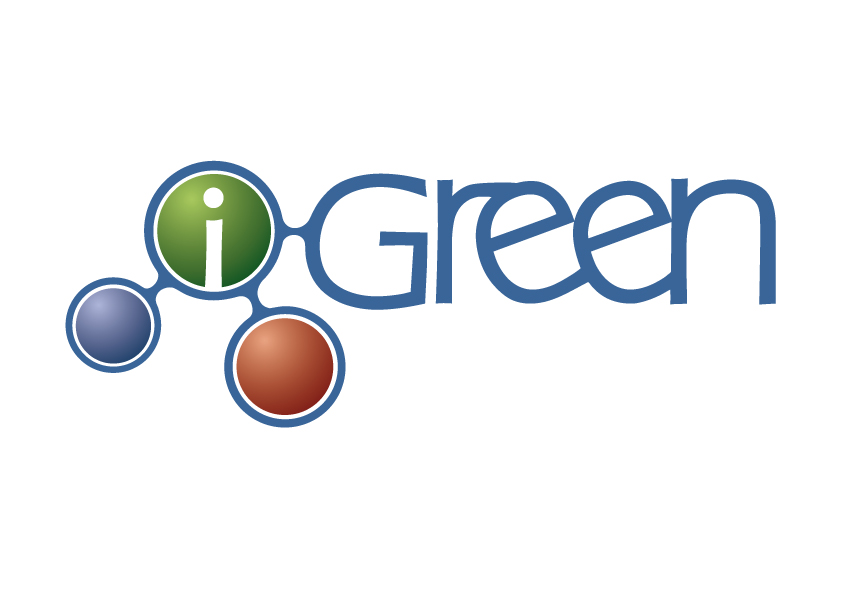 Spezifikation Basisdokumentation JSON-LD-Format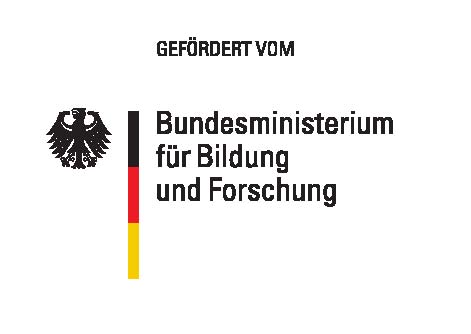 AutorenDieses Dokument wurde erstellt von IISBeiträge wurden verfasst vonCarsten Eider – IIS© Copyright 2010 iGreen
Koordinator: Deutsches Forschungszentrum für Künstliche Intelligenz (DFKI) GmbHVersionenToDoZusammenfassungDieses Dokument  spezifiziert den Aufbau der JSON-LD-Basisdokumentationsdokumente für den Einsatz in iGreen. Die Dokumente sind als Buchungssätze zu verstehen. Inhaltsverzeichnis1	Spezifikation	61.1	Struktur	61.2	Aufbau/Struktur	61.3	Struktur der Top-Level-Elemente	71.3.1	@type-Element	71.3.2	@context-Element	71.3.3	bookingDate-Element	81.3.4	workProcess-Element	82	JSON-LD-Basisdokumentationsdokumente	102.1	Allgemeine Elemente	102.1.1	@context	102.1.2	appliedOnArea	112.1.3	map	122.1.4	worker	132.1.5	appliedMachine	132.2	Arbeitsgang-spezifische Dokumentationsdaten	142.2.1	Aussaat	142.2.2	Düngung	152.2.3	Pflanzenschutz	162.2.4	Ernte	172.2.5	Bodenbearbeitung	18SpezifikationStrukturIm folgenden Abschnitt werden die Anforderungen und Spezifikationen an das JSON-LD-Datenformat ausgearbeitet. Es handelt sich dabei um ein herkömmliches JSON-Format, welches zusätzliche semantische Informationen enthält.Aufbau/StrukturDie JSON-LD-Auftragsdokumente bestehen aus vier Top-Level-Element, die im Folgenden näher erklärt werden.Jedes Dokument besteht aus den folgenden Top-Level-ElementenTabelle 1: WurzelelementeAlle fünf Elemente sind verpflichtend und kommen genau einmal pro Dokument vor.Struktur der Top-Level-ElementeIn den folgenden Abschnitten wird der Aufbau der zuvor genannten Elemente näher erläutert.@type-ElementDieses Element beinhaltet den Typ des kompletten Dokumentes, im Fall eines Basisdokumentationsdokumente lautet es „DocumentationRecord“.@context-ElementBeim @context-Element handelt es sich um den semantischen Teil des JSON-LD-Dokumentes.In der aktuellen Version werden alle möglichen Element-Definitionen immer statisch eingebunden, auch wenn es so zu mehr als den minimal notwendigen Einträgen kommen kann.Beispiel:…"endDateTime": "http://www.agroxml.de/rdfs#endDateTime","partfieldCode":"http://data.igreen-services.com/isoxml/resource/Property/partfieldCode","areaValue":"http://www.agroxml.de/rdfs#areaValue",   "dataLogTrigger":"http://data.igreen-services.com/isoxml/resource/Property/dataLogTrigger","dataLogMethod":"http://data.igreen-services.com/isoxml/resource/Property/dataLogMethod",   "processDataVariable":"http://data.igreen-services.com/isoxml/resource/Property/processDataVariable", …Tabelle 2: Beispiel für @context-ElementebookingDate-ElementDas bookingDateTime-Element enthält das Buchungsdatum der dokumentieren MaßnahmeworkProcess-ElementUnterhalb dieses Elements befinden sich die zur Dokumentation erforderlichen Informationen. Der strukturelle Aufbau ist für alle Arbeitsgänge identisch, Unterschiede sind nur im Element „defaultTreatmentZone“ (0) vorhanden.Tabelle 3: Elemente im workProcessDie ElementelabeltypestartDateTimeendDateTimeappliedOnAreadefaultTreatmentZoneworkerappliedMachine[]sind verpflichtend und müssen aufgeführt werden.Beispiel:	{   "label": "Gras haeckseln",   "type": "agrordf:harvest",   "startDateTime": "20110929T22:00:00",   "endDateTime": "20111128T22:59:00",   "appliedOnArea": {       "geometry": {}   },   "defaultTreatmentZone": {….   },   "maps": [….],   "worker": [{},{…}],   "appliedMachine": [{..},{..}]}Tabelle 4: Beispiel eines workProcessJSON-LD-BasisdokumentationsdokumenteAllgemeine ElementeIn diesem Kapitel werden die für alle Buchungssätze gleichbleibenden Elemente erklärt.@contextIm Folgenden wird der aktuell statische @context-Teil dargestellt. Hierin sind alle möglichen Elemente definiert.Tabelle 5: @context-ÜbersichtAlle in Tabelle 5 fett markierten Elemente sind verpflichtend und kommen genau einmal vor.appliedOnAreaDas appliedOnArea-Element definiert den geometrischen Raum in dem die Maßnahme durchgeführt wurde.Tabelle 6: Beispiel für appliedOnArea-ElementAlle in Tabelle 6 fett markierten Elemente sind verpflichtend und kommen genau einmal vor.mapJSON-LD-Segment zur Beschreibung der referenzierten KartenTabelle 7: Beispiel für map-ElementAlle in Tabelle 7 vorkommenden Elemente sind verpflichtend und kommen genau einmal vor. Die Elemente werden in einem Objekt gekapselt. Es können mehrere Karten als Array dieser Objekte dargestellt werden.workerJSON-LD-Segment zur Beschreibung der eingesetzten PersonenTabelle 8: Beispiel für worker-ElementAlle in Tabelle 8 fett markierten Elemente sind verpflichtend und kommen genau einmal vor. Die Elemente werden in einem Objekt gekapselt. Es können mehrere Personen als Array dieser Objekte dargestellt werden.appliedMachineJSON-LD-Segment zur Beschreibung der eingesetzten MaschinenTabelle 9: Beispiel für appliedMachine-ElementAlle in Tabelle 9 fett markierten Elemente sind verpflichtend und kommen genau einmal vor. Die Elemente werden in einem Objekt gekapselt. Es können mehrere Maschinen als Array dieser Objekte dargestellt werden.Arbeitsgang-spezifische DokumentationsdatenIn diesem Abschnitt werden die konkreten Implementierungen der defaultTreatmentZone für die unterschiedlichen Arbeitsgänge dargestellt.AussaatJSON-LD-Segment zur Buchung einer AussaatTabelle 10: Beispiel einer AussaatAlle in Tabelle 9 fett markierten Elemente sind verpflichtend und kommen genau einmal vor. DüngungJSON-LD-Segment zur Buchung einer DüngungTabelle 11: Beispiel einer DüngemaßnahmeAlle in Tabelle 11 fett markierten Elemente sind verpflichtend und kommen genau einmal vor. PflanzenschutzJSON-LD-Segment zur Buchung einer PflanzenschutzmaßnameTabelle 12: Beispiel einer PflanzschutzmaßnahmeAlle in Tabelle 12 fett markierten Elemente sind verpflichtend und kommen genau einmal vor. ErnteJSON-LD-Segmente zur Buchung einer Ernte in verschiedenen Ausprägungen.Ernte allgemeinTabelle 13: Beispiel einer allgemeinen ErnteAlle in Tabelle 13 fett markierten Elemente sind verpflichtend und kommen genau einmal vor. HäckselnTabelle 14: Beispiel einer Häcksel-ErnteAlle in Tabelle 14 fett markierten Elemente sind verpflichtend und kommen genau einmal vor. BodenbearbeitungJSON-LD-Segment zur Buchung einer BodenbearbeitungTabelle 15: Beispiel einer BodenbearbeitungAlle in Tabelle 15 vorkommenden Elemente sind verpflichtend und kommen genau einmal vor. TabellenverzeichnisTabelle 1: Wurzelelemente	6Tabelle 2: Beispiel für @context-Elemente	8Tabelle 3: Elemente im workProcess	8Tabelle 4: Beispiel eines workProcess	9Tabelle 5: @context-Übersicht	11Tabelle 6: Beispiel für appliedOnArea-Element	12Tabelle 7: Beispiel für map-Element	13Tabelle 8: Beispiel für worker-Element	13Tabelle 9: Beispiel für appliedMachine-Element	13Tabelle 10: Beispiel einer Aussaat	15Tabelle 11: Beispiel einer Düngemaßnahme	16Tabelle 12: Beispiel einer Pflanzschutzmaßnahme	17Tabelle 13: Beispiel einer allgemeinen Ernte	17Tabelle 14: Beispiel einer Häcksel-Ernte	18Tabelle 15: Beispiel einer Bodenbearbeitung	19Version0.4Datum02.08.2012Verantwortlicher PartnerIISArt des DeliverablesSpezifikationVerbreitungEingeschränktProjektkoordinatorDFKIVersionDatumBeschreibung0.118.07.2012Initiale Version0.224.07.2012Cleanup @Context0.326.07.2012Überarbeitung0.402.08.2012ÜberarbeitungDatumBeschreibungElementBeschreibung@typeDas @type-Element beschreibt den Typ des folgenden Dokumentes (z.B. „documentation:DocumentationRecord“ für Auftragsdokument)@contextDas @context-Element beinhaltet die semantischen Defintionen, welche für JSON-LD notwendig sind. Jedes im Dokument definierte Element erhält einen Eintrag und damit eine Verknüpfung zur zughörigen URI (z.B. ddi = http://data.igreen-services.com/isoxml/resource/Property/ddi).bookingDateTimeDas bookingDate-Element enthält das Buchungsdatum der dokumentieren MaßnahmesourceLink zu einem ggf. vorhandemen OriginaldokumentworkProcessDas workProcess-Element enthält die einzelnen Angaben der Dokumentation sowie die zugehörigen Details.ElementBeschreibunglabelTextuelle Beschreibung des ArbeitsgangestypeTypisierung des Arbeitsganges, z.B. Bodenbearbeitung, Bonitur, Ernte,….startDateTimeBeginn der MaßnahmeendDateTimeEnde der MaßnahmeappliedOnAreaBearbeitete Fläche als GeoJson(2DO:Link auf Spec)defaultTreatmentZoneZu dokumentierenden Werte für die Fläche unter appliedOnArea, z.B. ausgebrachte Produkte und deren menge, Ertragsmengen oder Maschineneinstellungen.Diese Werte gelten für die gesamte unter „appliedonArea“ definierten Fläche maps[]Links zu detailierten Karten für den dokumentierten Arbeitsgang, z.B. Ertragskarten oder ApplikationskartenworkerInformationen zur ausführenden PersonappliedMachine[]Eingesetzte Maschinen zur Durchführung der Maßnahme"@context" : { "iis" : "http://igreen.iis.fh-bingen.de#", "properties" : "http://igreen.iis.fh-bingen.de#properties", "humidity" : "http://www.agroxml.de/rdfs#humidity", "cultivation" : "http://www.agroxml.de/rdfs#cultivation", "productName" : "http://data.igreen-services.com/products/productName", "outputDate" : "http://www.agroxml.de/rdfs#outputDate", "defaultTreatmentZone" : "http://data.igreen-services.com/isoxml/resource/Property/defaultTreatmentZone","value" : "http://data.igreen-services.com/isoxml/resource/Property/value", "agrordf" : "http://www.agroxml.de/rdfs#", "point" : "http://www.agroxml.de/rdfs#point","cropGrowthStage" : "http://data.igreen-services.com/resource/Property/cropGrowthStage","productIdentifier" : "http://data.igreen-services.com/products/productIdentifier", "xsd" : "http://www.w3.org/2001/XMLSchema#", "geometry" : "http://www.agroxml.de/rdfs#geometry", "machineWork" : "http://www.agroxml.de/rdfs#machineWork", "productIdentification" : "http://www.cidx.org/rdfs#productIdentification", "isoxmlddi" : "http://data.igreen-services.com/isoxml/resource/DDE/", "appliedOnArea" : "http://www.agroxml.de/rdfs#appliedOnArea", "thisDocumentDateTime" : "http://www.cidx.org/rdfs#thisDocumentDateTime", "areaValue" : http://www.agroxml.de/rdfs#areaValue", "partfieldCode" : "http://data.igreen-services.com/isoxml/resource/Property/partfieldCode", "pesticide" : "http://www.agroxml.de/rdfs#pesticide", "comment" : "http://www.agroxml.de/rdfs#comment", "processDataVariable" : "http://data.igreen-services.com/isoxml/resource/Property/processDataVariable", "unit" : "http://data.igreen-services.com/isoxml/resource/Property/unit", "variety" : "http://www.agroxml.de/rdfs#variety", "ddi" : "http://data.igreen-services.com/isoxml/resource/Property/ddi", "storagePoint" : "http://www.agroxml.de/rdfs#storagePoint","label" : http : //www.w3.org/2000/01/rdf-schema#label, "rdfs" : "http://www.w3.org/2000/01/rdf-schema#", "vcard" : http : //www.w3.org/2006/vcard/ns#, "product" : http : //data.igreen-services.com/isoxml/resource/Property/product, "uri" : "http://www.w3.org/2000/01/rdf-schema#uri"}"appliedOnArea" : { "@geojson" : {  "type" : "Feature",  "geometry" : {   "type" : "MultiPolygon",   "coordinates" : [[[[11.69634848, 51.83419687], [11.70493154, 51.836344789999984], [11.70601512, 51.834846509999984], [11.70606339, 51.834442099999976], [11.705639600000001, 51.83409072999999], [11.70591855, 51.83374597999998], [11.69982453, 51.830059699999985], [11.69634848, 51.83419687]]]]  },  "crs" : {   "type" : "name",   "properties" : {    "name" : "urn:ogc:def:crs:EPSG::4326"   }  },  “properties” : {   "name" : "Neu:2",   "number" : "2",   "size" : "15271.82"  } }}"map" : [{"@type" : "iis:map","label" : "Ertragskarte","uri" : "http://iis.fh-bingen.de/heatmap/harvest20120730_4711.zip",},{…}]"worker" : [{"@type" : "agrordf:Operator","label" : "Hans Meiser","vcard:family-name" : "Meiser","vcard:given-name" : "Hans"},{…}]"appliedMachine" : [{"label" : "Krone BIG-X-","@type" : "agrordf:Machine"},{…}]“type” : ” agrordf : Seeding”,"defaultTreatmentZone" : { "processDataVariable" : [{   "@type" : "isoxmlclass:ProcessDataVariable",   "label" : "Ausbringmenge",   "ddi" : "isoxmlddi:8",   "unit" : "mg/mm²",   "value" : "12345"  },  "product" : {   ”cultivation” : {    "@type" : "agrordf:cultivation",    "value" : {     "@id" : "http://data.igreen-services.com/crops/resource/Species/K",     "label" : "Kartoffel"    }   },   „variety“ : {    "@type" : "agrordf:variety",    "value" : {     "@id" : "http://data.igreen-services.com/crops/resource/Cultivar/K_1838",     "label" : "Gloria"    }   }  } ]}"type" : " agrordf : Fertilization","defaultTreatmentZone" : { "processDataVariable" : [{   "@type" : "isoxmlclass:ProcessDataVariable",   "label" : "Ausbringmenge für Feststoffe",   "ddi" : "isoxmlddi:8",   "unit" : "mg/mm²",   "value" : "12345"   "product" : {    "@type" : "agrordf:fertilizer",    "value" : {     "@id" : "http://data.igreen-services.com/fertilizer/resource/Application/08154711",     "label " : " Kalkamon - Salpeter "    }   }  }, {   "@type" : " isoxmlclass : ProcessDataVariable ",   "label" : " Ausbringmenge für Flüssigkeiten ",   "ddi" : " isoxmlddi : 2 ",   "unit" : " mm³ / mm² ",   "value" : " 12345 "   "product" : {    "@type" : " agrordf :product ",    "value" : {     "@id":"http://www.raiffeisen.com/products/resource/12345678",     "label " : " Cultan - Wasser "    }   }  } ] }"type" : " agrordf:PestManagement","defaultTreatmentZone" : { "processDataVariable" : [{   "@type" : "isoxmlclass:ProcessDataVariable",   "label" : "Ausbringmenge für Flüssigkeiten",   "ddi" : "isoxmlddi:2",   "unit" : "mm³/mm²",   "value" : "12345",     "product" : {   "@type" : "agrordf:pesticide",   "value" : {    "@id" : "http://data.igreen-services.com/plantprotection/resource/Application/004456-60_00-007",    "label" : "Cueva"   }  }  },, {   "@type" : "agrordf:cropGrowthStage",   "value" : "Normal"  }, {   "@type" : "agrordf:Indication",   "value" : "1"  } ]}"type" : "agrordf:Harvest","defaultTreatmentZone" : { "processDataVariable" : [{   "@type" : "isoxmlclass:ProcessDataVariable",   "label" : "Yield Total Mass",   "ddi" : "isoxmlddi:90",   "unit" : "kg",   "value" : "12345"  } ]}"type" : "agrordf:Harvest","defaultTreatmentZone" : { "processDataVariable" : [{   "@type" : "isoxmlclass:ProcessDataVariable",   "label" : "Average Crop Moisture",   "ddi" : "isoxmlddi:243",   "unit" : "%",   "value" : "100"  }, {   "@type" : "isoxmlclass:ProcessDataVariable",   "label" : "Yield Total Mass",   "ddi" : "isoxmlddi:90",   "unit" : "kg",   "value" : "12345"  }, {   "@type" : "isoxmlclass:ProcessDataVariable",   "label" : "Actual length of cut",   "ddi" : "isoxmlddi:177",   "unit" : "mm",   "value" : "5.00"  } ]}“type”:”agrordf:Tillage”,"defaultTreatmentZone": { }